Publicado en Jaén el 26/06/2020 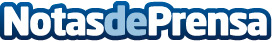   Los abogados de Repara tu Deuda cancelan en Jaén (Andalucía) 36.250 € con la Ley de Segunda OportunidadEl cliente del despacho de abogados, con tres hijos y en el paro, debía dinero a 6 bancosDatos de contacto:Emma Moron900831652Nota de prensa publicada en: https://www.notasdeprensa.es/los-abogados-de-repara-tu-deuda-cancelan-en_1 Categorias: Nacional Derecho Finanzas Marketing Andalucia http://www.notasdeprensa.es